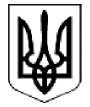 ВИКОНАВЧИЙ КОМІТЕТ
ВЕЛИКОДИМЕРСЬКОЇ СЕЛИЩНОЇ РАДИ
БРОВАРСЬКОГО РАЙОНУ КИЇВСЬКОЇ ОБЛАСТІР І Ш Е Н Н Явід 23 лютого 2021 року                                                                              № 53смт Велика ДимеркаПро внесення змін до списків дітейна безоплатне харчування вКЗ «Тарасівське НВО «ЗЗСО-ЗДО» Великодимерськоїселищної ради у І кварталіЗ метою створення умов для збереження здоров'я дітей Великодимерської територіальної громади та забезпечення їх якісним, раціональним харчуванням, відповідно до цільової програми «Організація харчування дітей закладів освіти Великодимерської територіальної громади на 2021 рік», відповідно до постанови Кабінету Міністрів України від 19 червня 2002 року № 856 «Про організацію харчування окремих категорій учнів у загальноосвітніх навчальних закладах», Закону України «Про охорону дитинства», Порядку організації харчування дітей у навчальних та оздоровчих закладах, затвердженого наказом Міністерства охорони здоров'я України, Міністерства освіти і науки України від 01 червня 2005 року №242/329, зареєстрованим в Міністерстві юстиції України 15 червня 2005 року за № 661/10941, керуючись підпунктом 8 пункту «б» статті 32, частиною 6 статті 52 Закону України «Про місцеве самоврядування в Україні», виконавчий комітет селищної радиВ И Р І Ш И В:Включити до списку дітей на безкоштовне харчування, затвердженого рішенням виконавчого комітету Великодимерської селищної ради від 22 грудня 2020 року № 15 «Про погодження списків дітей КЗ «Тарасівське НВО «ЗЗСО-ЗДО» Великодимерської селищної ради Броварського району Київської області на безоплатне харчування у I кварталі 2021 року», вихованку середньої групи закладу дошкільної освіти Касян Яну, яка прибула до навчального закладу.Вилучити із списків дітей на безкоштовне харчування вихованця середньої групи закладу дошкільної освіти Небрата Романа, який вибув з навчального закладу; включити до списку вихованця Селюка Максима, який прибув до навчального закладу.Провести заміну у списку на харчування учнів 5-11 класів (10% від кількості учнів 5-11 класів): вилучити зі списку ученицю 6-Б класу Козоріз Катерину і додати до списку ученицю 6-Б класу Мудренко Віолетту.Директору закладу освіти Олексієнко М.М. організувати безкоштовне харчування вищезазначених дітей у I кварталі 2021 року.Контроль за виконанням цього рішення покласти на Куценка О.М., заступника селищного голови.Селищний голова                                                         Анатолій БОЧКАРЬОВ